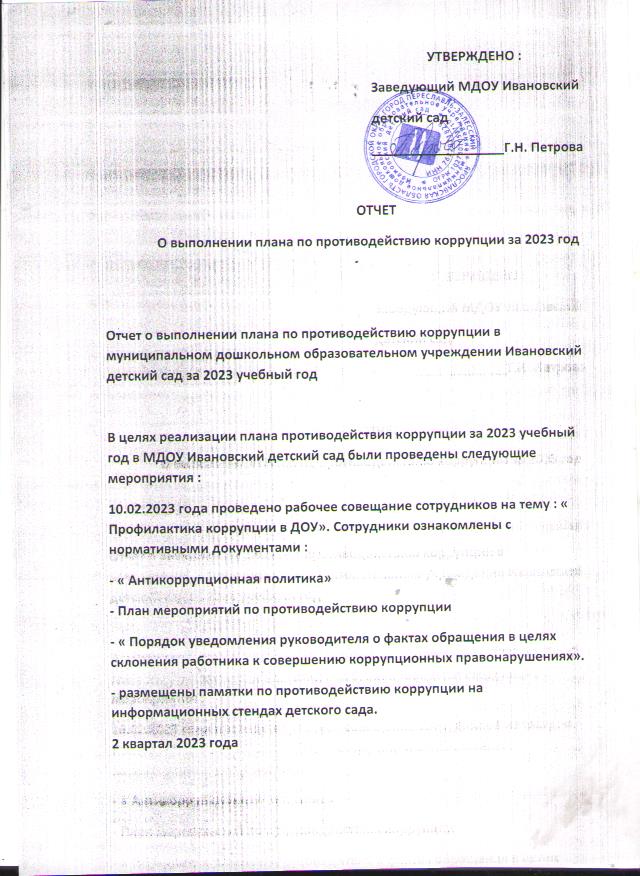 - проведен внутренний контроль по учреждению ( организация питания воспитанников, соблюдение прав всех участников образовательного процесса).- проведен опрос родителей ( законных представителей) воспитанников детского сада в апреле-мае месяце 2023 года с целью определения степени их удовлетворенности работой детского сада, качеством предоставляемых образовательных услуг.- проинформировали родителей ( законных представителей) о правилах приема в детский сад, об оказании образовательных услуг на сайте детского сада, на информационных стендах, через родительские собрания.- предоставлены сведения о доходах, об имуществе и обязательствах имущественного характера руководителем детского сада- на сайте детского сада размещен план ПФХД и муниципальное задание.- личный прием граждан осуществляется по мере необходимости.- процедуры по приему и рассмотрению жалоб и обращений граждан  не поступало.- проводятся общегрупповые родительские собрания о защите прав ребенка, основные конституционные права и обязанности граждан.- осуществляется контроль за целевым использованием бюджетных средств.- проводится анкетирование родителей в течении года.Заведующий МДОУ Ивановский детский сад ______________ Г.Н. Петрова